PictogrammenTransport (8)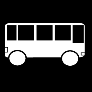 met de bus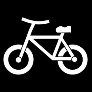 met de fiets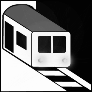 met de metro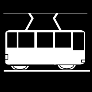 met de tram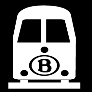 met de trein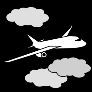 met het vliegtuig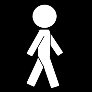 te voet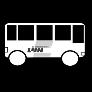 met de lijnbus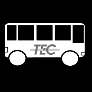 met de lijnbus